GUÍA DE ACTIVIDADES N°4¿CÓMO SE EXPLICA LA EVOLUCIÓN DE LAS ESPECIES?ACTIVIDAD A DESARROLLAR: Responda utilizando su texto de estudio en las páginas 37, 40, 41, 42 y 43  o su guía de contenido.1.- Explique las principales teorías sobre la evolución de las especies.a.- Teoría de la Selección Natural:..……………………………...……………………………..……………………………………………………………………………………………………….……………………………………………………………………………………………………….b.- Teoría Sintética de la evolución: …………………………………………………………….…………………………………………………………………………………………...................……………………………………………………………………………………………………….c.- Teoría del Equilibrio Puntuado: ……………………………………………………………………………………………………………………………………………………………………….……………………………………………………………………………………………………….2.- Analice la siguiente información que nos habla sobre la evolución de las aves (página 37 del texto de estudio) y responda las siguientes preguntas. a.- ¿Te parecen confiables las evidencias que indican que las aves evolucionaron a partir de un grupo de dinosaurios? Fundamente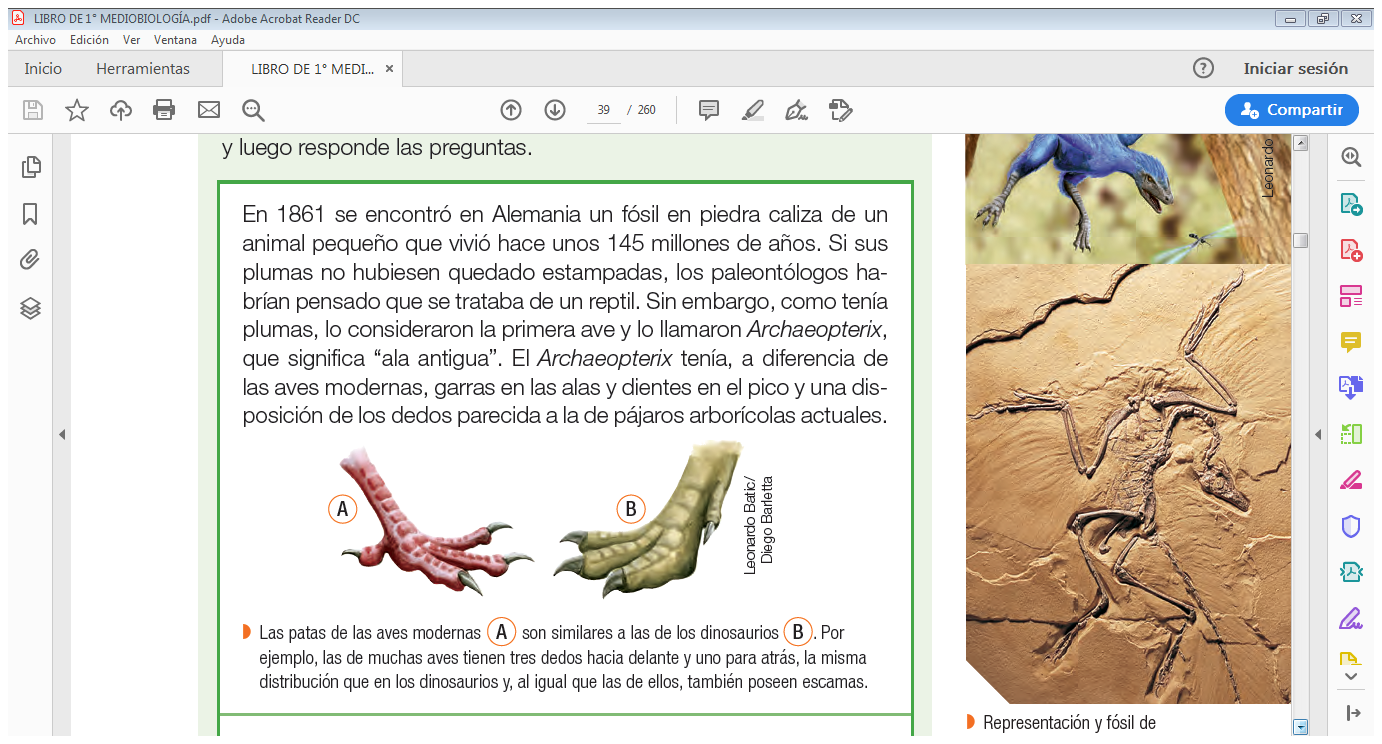 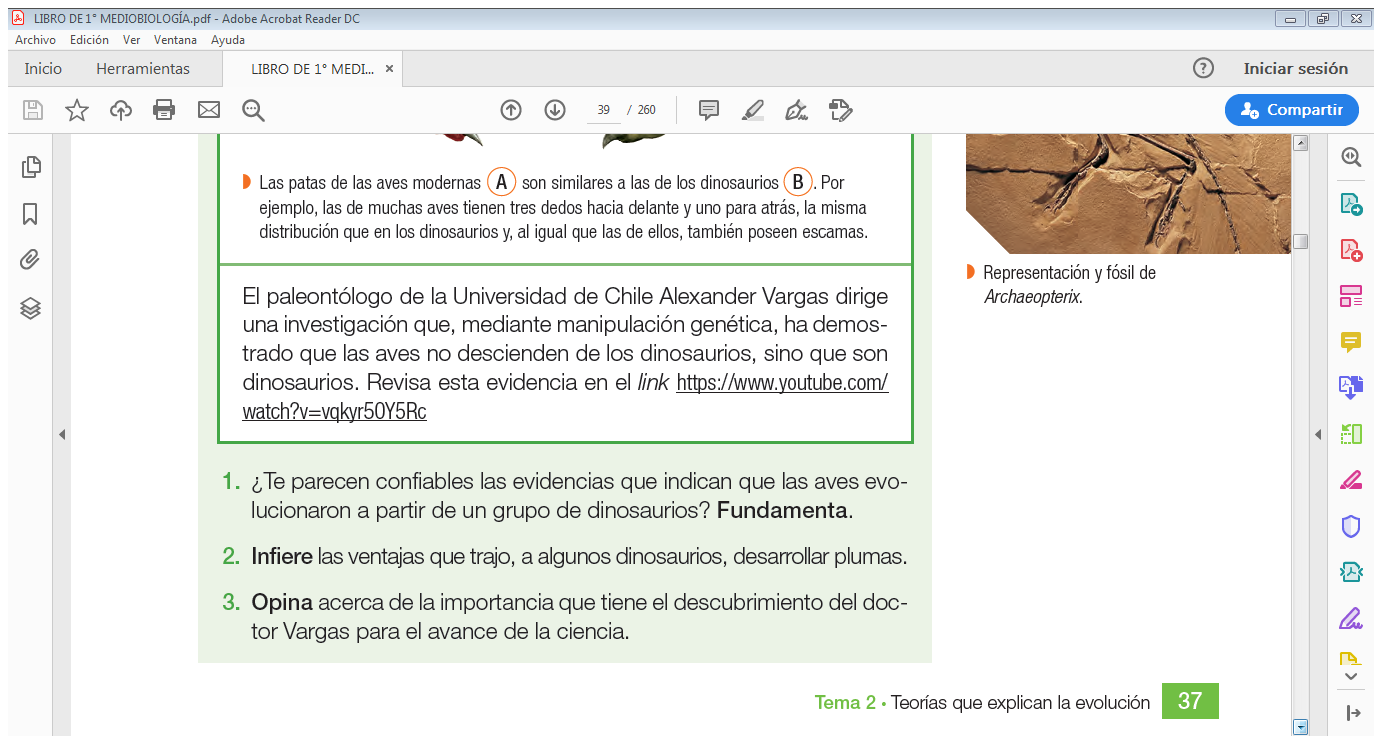 ……………………………….……………………………….……………………………....……………………………….……………………………....……………………………….……………………………….……………………………….b.- Infiera y nombre las ventajas que trajo, a algunos dinosaurios, desarrollar plumas.……………………………..……………………………..……………………………………………………….…..………………………………………………………..….………………………………...…………………….…..………………………………………………………..….c.- Opine acerca de la importancia que tiene el  descubrimiento del  doctor Vargas para el avance de la ciencia.……………………………………………………………………………………………………………………………………………………………………………………………………………………………………………………………………………………………………………………………...ASIGNATURA: BiologíaCURSO:  1° medioPROFESOR(A): Franchesca GajardoNombre:Nombre:Correo: fran_1224@hotmail.comFecha de entrega:  junio, 2020.Fecha de entrega:  junio, 2020.Correo: fran_1224@hotmail.comINSTRUCCIONES:Escriba su nombre y fecha.                      Lea atentamente las instrucciones, si no le queda claro, lea las veces que lo necesite.Utilice destacador, marcando lo que necesite para responder.Responda utilizando lápiz pasta, negro o azul. No use lápiz grafito.Ahora empiece a trabajar. ¡Éxito!INSTRUCCIONES:Escriba su nombre y fecha.                      Lea atentamente las instrucciones, si no le queda claro, lea las veces que lo necesite.Utilice destacador, marcando lo que necesite para responder.Responda utilizando lápiz pasta, negro o azul. No use lápiz grafito.Ahora empiece a trabajar. ¡Éxito!INSTRUCCIONES:Escriba su nombre y fecha.                      Lea atentamente las instrucciones, si no le queda claro, lea las veces que lo necesite.Utilice destacador, marcando lo que necesite para responder.Responda utilizando lápiz pasta, negro o azul. No use lápiz grafito.Ahora empiece a trabajar. ¡Éxito!